Intergenerational ActivityAnticipated Mutual BenefitsVenueArts and CraftsWell beingStimulationTeam working skillsConfidenceCare homes, wards, community centres, libraries, sheltered accommodation, schools, collegesChoir (intergenerational and multigenerational)Lung healthWell beingStimulationTeam working skillsConfidenceCare homes, wards, community centres, sheltered accommodation, schools, collegesCooking/Sharing MealsSkill acquisition for children/young peopleSense of purpose for older peopleCare homes, wards, community centres, sheltered accommodation, schools, collegesDementia Friends TrainingLifelong learningDispel mythsReduce prejudiceEthically informed citizensAttitudinal changeCare homes, wards, community centres, sheltered accommodation, schools, collegesDigital InclusionLearningSense of purposeConfidenceCommunication skillsCare homes, wards, community centres, sheltered accommodation, schools, collegesExercise/Physical ActivityPhysical and mental well beingRehabilitationCare homes, wards, community centres, sheltered accommodation, schools, collegesGardeningPhysical and mental well beingSense of achievementLearningCare homes, wards, community centres, sheltered accommodation, schools, collegesJoint LobbyingTeam working skillsCommunication skillsFulfilment of personal goalsCare homes, wards, community centres, sheltered accommodation, schools, collegesPerforming ArtsPhysical and mental well beingCare homes, wards, community centres, sheltered accommodation, schools, collegesPimp My ZimmerCare homes, wards, sheltered accommodationPhotographyCare homes, wards, community, community centres, sheltered accommodation, schools, collegesPuzzles and GamesMemoryCognitive DevelopmentTeam workMentoring ProjectsOlder people mentor those at risk:Sense of worth for older peopleImproved skills for children and younger peopleReduce anti-social behaviourReduced risk of exclusionAttitudinal changeCare homes, wards, community centres, sheltered accommodation, schools, collegesOrganising Community EventsTeam working skillsPresentation skillsNew perspectivesIncreased confidenceSense of worth/satisfactionCare homes, community centres, sheltered accommodation, schools, collegesPen PalsCare homes, community centres, sheltered accommodation, schools, collegesReading ClubsLibraries, Care homes, wards, community centres, sheltered accommodation, schools, collegesReminiscence and HistoryLibraries, Care homes, wards, community centres, sheltered accommodation, schools, collegesResidential Home VisitsCare Homes, Sheltered Accommodation, Supported LivingScrap BookingLibraries, Care homes, wards, community centres, sheltered accommodation, schools, collegesVolunteeringOlder people volunteering at child care settings- mentoring new parentsYounger people volunteering in care homes, sheltered accommodation/wardsCare homes, wards, community centres, sheltered accommodation, schools, collegesWritten and Spoken ArtsCreative art clubs/projectsCommunity venues, care homes, sheltered accommodation, supported living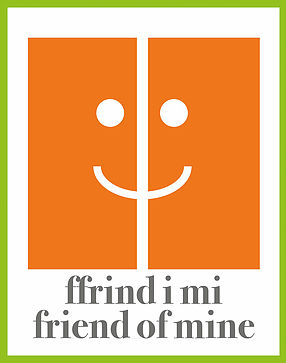 